Ханты-Мансийский автономный округ-ЮграНефтеюганское районное муниципальное общеобразовательное бюджетное  учреждение«Сингапайская средняя общеобразовательная школа»Протокол №3Заседания Управляющего совета НРМОБУ «Сингапайская СОШ»от 24.03.2023 годаПрисутствовали:Коновалова Л.В. – директор школыПетякина И.А. – представитель школыИльюк Е.С. - представитель школыМоскалюк Н.А. - представитель школыФоменко Л.В. - представитель школыХаликова С.Т. – кооптированный член УСАрнгольд С.А. - представитель родительской общественностиЯлукова Т.В. - представитель родительской общественностиКислякова О.В. – представитель родительской общественностиЗубрий В.Ю. - представитель родительской общественностиГорбунова Т.А. - представитель родительской общественностиАрышева В.П. - представитель родительской общественностиПрокопьева В.П. - представитель родительской общественностиХороших З.К. - председатель ячейки с.п. Сингапай районного общества инвалидовИсакова С.– учащаяся школыНефёдов Ф. – учащийся школыПОВЕСТКАСогласование отчета о результатах самообследования НРМОБУ «Сингапайская СОШ» за 2022 год (Петякина И.А.)О подготовке к итоговой государственной аттестации. (Ильюк Е.С.)О работе весенних пришкольных лагерей.По первому вопросу Согласование отчета о результатах самообследования НРМОБУ «Сингапайская СОШ» за 2022 год слушали заместителя директора по НМР Петякину И.А. Присутствующие познакомились с информацией о результатах самообследования.Решение: Согласовать, отчет о результатах самообследования НРМОБУ «Сингапайская СОШ» за 2022 год разместить на сайте ОУ до 25.03.2023 года. По второму вопросу О проведении  государственной  итоговой аттестации слушали Ильюк Е.С., которая информировала по вопросам подготовки к итоговой аттестации, уточнила количество предметов, выбранных выпускниками для экзаменов в форме ГИА,  ЕГЭ.Решение: информацию принять к сведению.По третьему вопросу О работе весенних пришкольных лагерей (лагерь с дневным пребыванием детей в весенний период НРМОБУ «Сингапайская СОШ»;  лагерь с дневным пребыванием детей в весенний период НРМОБУ «Сингапайская СОШ» совместно с автономной некоммерческой организацией «Приют для животных «Верный друг») слушали заместителя директора школы по ВР Москалюк Н.А., которая ознакомила присутствующих с вопросом по организации весенних лагерей с дневным пребыванием детей с 25.03.2023 г. по 01.04.2023 г. Рассказала о проведенной работе по подготовке:Подготовлена нормативно-правовая база весенних лагерей с дневным пребыванием детей;заключены договоры с организациями, обслуживающими весенний лагерь с дневным пребыванием детей;собраны пакеты заявлений родителей воспитанников (в количестве 80 штук, в том числе медицинские документы), законные представители уведомлены в получении путевки в учреждение;утверждено штатное расписание работников весенних лагерей с дневным пребыванием детей; проведена проверка работников весенних лагерей с дневным пребыванием детей на наличие (отсутствие) судимости и (или) факта уголовного преследования;утверждены приказами директора школы Программы отдыха и занятости детей весенних лагерей с дневным пребыванием детей.Решение: Принять информацию к сведению.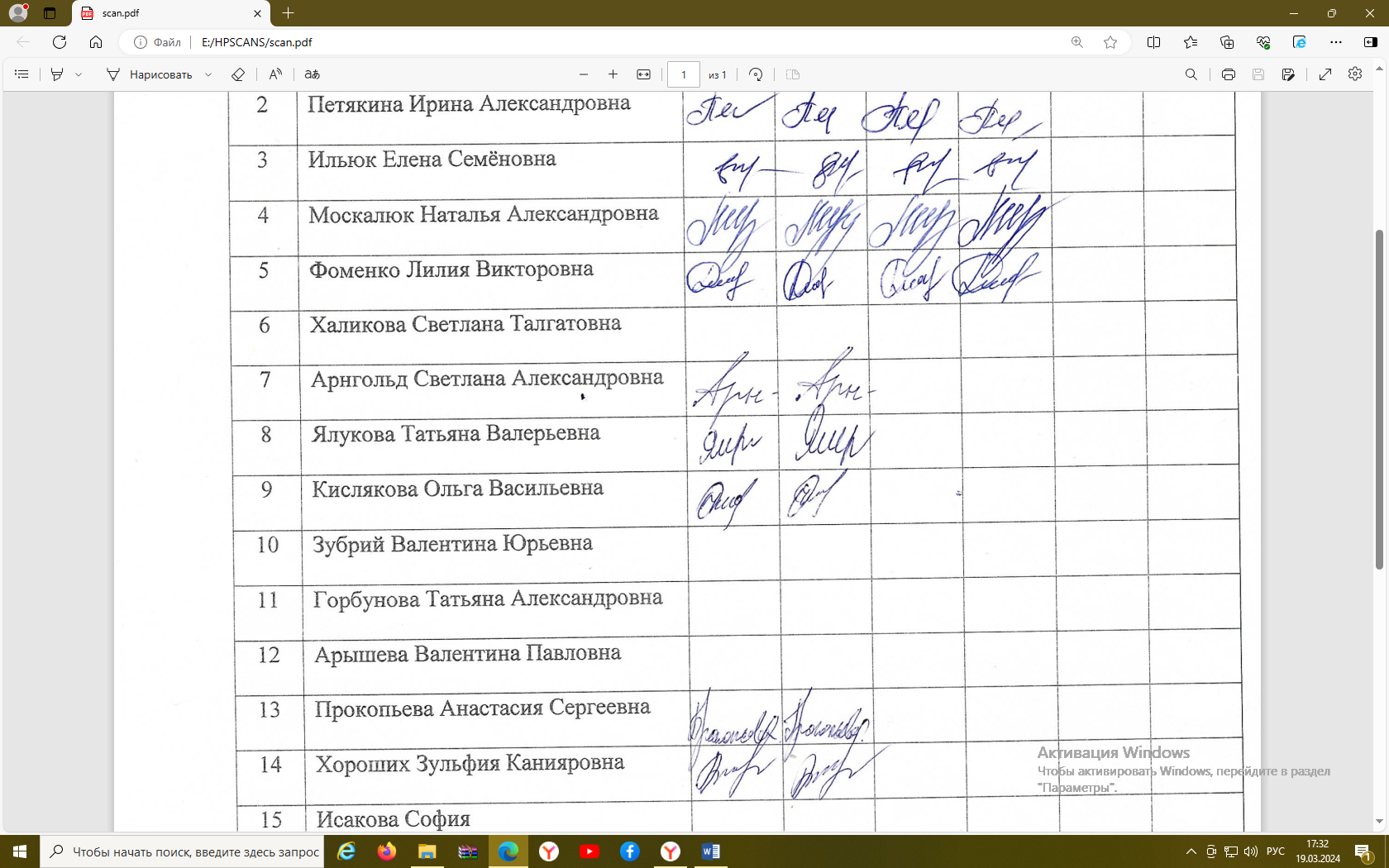 Председатель УС    _________________  О.В. Кислякова 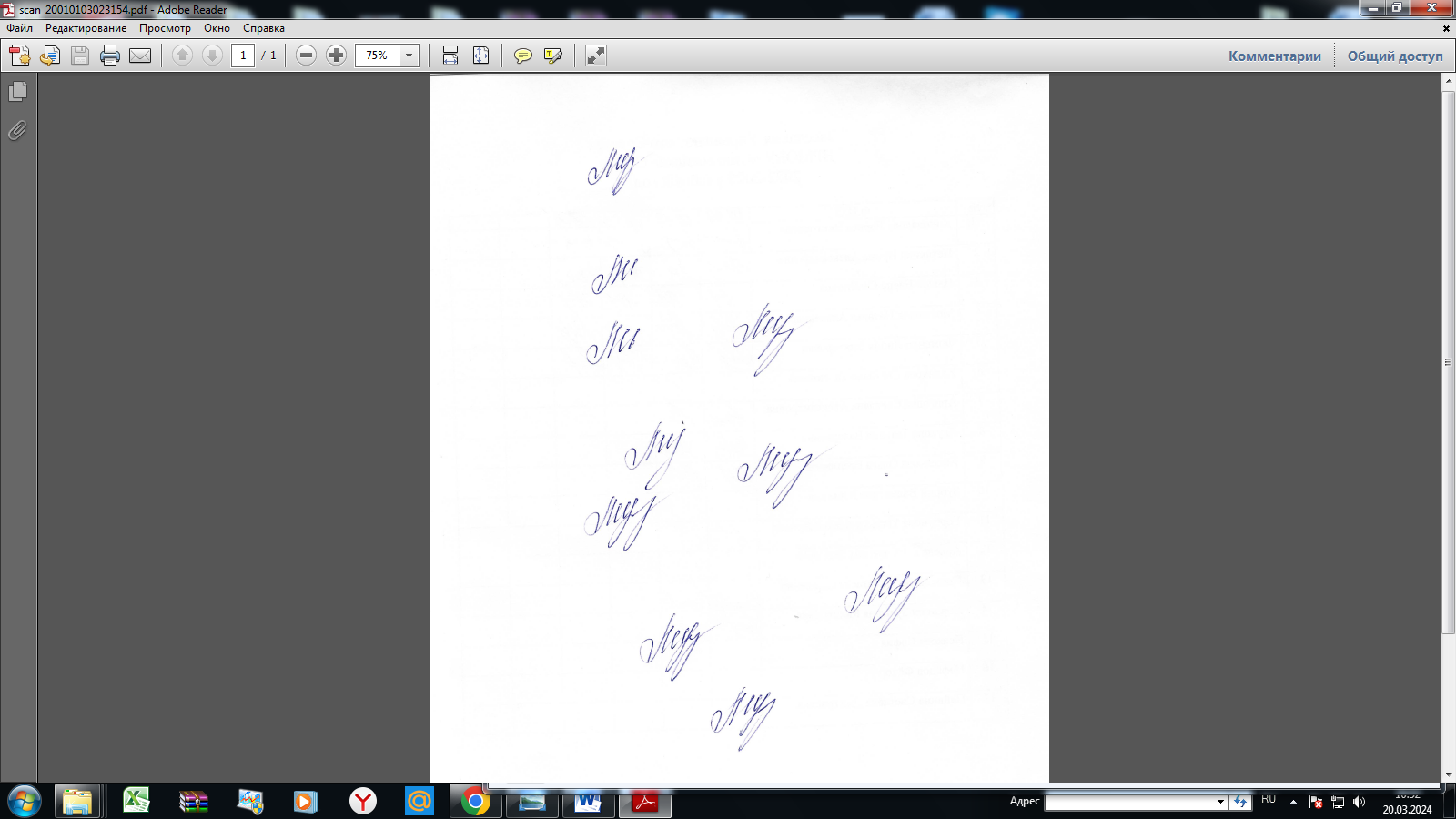 Секретарь УС         _________________   Н.А. Москалюк